	บันทึกข้อความส่วนราชการ        คณะพยาบาลศาสตร์ มหาวิทยาลัยเทคโนโลยีราชมงคลธัญบุรี  โทร. 0 2549 3123                                 ที่    วจ                  /256	  วันที่           ธันวาคม 256        เรื่อง   ขอส่งรายงานความก้าวหน้าโครงการวิจัย และขออนุมัติเบิกเงินโครงการวิจัยงวดที่ 2เรียน   คณบดีคณะพยาบาลศาสตร์ (ผ่านรองคณบดีฝ่ายพัฒนา)     	ด้วยข้าพเจ้า ผู้ช่วยศาสตราจารย์วิจัย พยาบาล ตำแหน่ง อาจารย์ประจำคณะพยาบาลศาสตร์  
กลุ่มวิชาการพยาบาล..................... ได้รับงบประมาณกองทุนส่งเสริมงานวิจัย “ทุนวิจัยสถาบัน” ประจำปีงบประมาณ 2564 สัญญาเลขที่..........  ในการจัดทำโครงการวิจัย เรื่อง “โปรแกรมการ” งบประมาณโครงการวิจัย จำนวนเงินทั้งสิ้น 100,000 บาท (หนึ่งแสนบาทถ้วน) นั้น 	ในการนี้ ข้าพเจ้าจึงขอส่งรายงานความก้าวหน้าโครงการวิจัยครั้งที่ 1 ประกอบด้วยแบบรายงานความก้าวหน้าโครงการวิจัย ครั้งที่ 1รายงานสรุปการเงินในรอบ .......... เดือนใบประมาณการค่าใช้จ่ายในงวดต่อไปแบบรายงานความก้าวหน้าจากระบบ DRMS	ดังเอกสารแนบมาพร้อมหนังสือฉบับนี้ และขออนุมัติเบิกเงินโครงการวิจัยงวดที่ 2 จำนวนเงิน  100,000 บาท (……………..บาทถ้วน)จึงเรียนมาเพื่อโปรดพิจารณาอนุมัติและดำเนินการในส่วนที่เกี่ยวข้องต่อไป จะเป็นพระคุณยิ่ง                                                              	(ผู้ช่วยศาสตราจารย์วิจัย พยาบาล)                                                                            หัวหน้าโครงการวิจัยวิจัยเอกสารที่ต้องแนบแบบรายงานความก้าวหน้าโครงการวิจัย ครั้งที่ 1รายงานสรุปการเงินในรอบเดือนที่ผู้วิจัยได้ทำผ่านมาใบประมาณการค่าใช้จ่ายในงวดต่อไปแบบรายงานความก้าวหน้าจากระบบ DRMS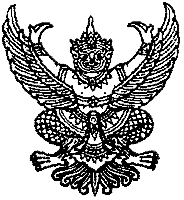 